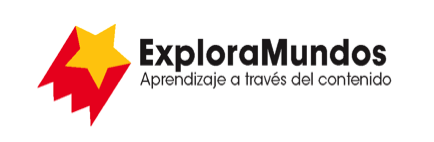 Niveles Q, R, S: Investigaciones
¿Cómo se comunican los animales? Parte 5: Presenta y comparteMira toda la información que reuniste durante tu investigación.¿Cuáles son las ideas más importantes sobre tu tema?Escribe las ideas más importantes en una tabla.Cuando termines, asegúrate de guardar este archivo.¿Cómo se comunican ____________________?¿Cómo se comunican ____________________?¿Cómo se comunican ____________________?¿Cómo se comunican ____________________?¿Cómo se comunican ____________________?Mensaje comunicadoPeligroNo te acerquesPerteneces aquíElígeme¿Cómo hace esto el animal?
(Busca más de un ejemplo).